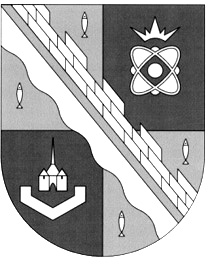 СОВЕТ ДЕПУТАТОВ МУНИЦИПАЛЬНОГО ОБРАЗОВАНИЯ СОСНОВОБОРСКИЙ ГОРОДСКОЙ ОКРУГ ЛЕНИНГРАДСКОЙ ОБЛАСТИ (ЧЕТВЕРТЫЙ  СОЗЫВ)Р Е Ш Е Н И Еот 25.10.2019 года  № 40Рассмотрев ходатайство директора МБОУ ДО «Детско-юношеская спортивная школа», Павлова А.А,   руководствуясь Положением о Почетной грамоте совета депутатов муниципального образования Сосновоборский городской округ Ленинградской области, утвержденным решением совета депутатов от 07.08.2019 года № 103, за многолетний плодотворный труд, профессионализм и вклад в развитие детского школьного спорта в Сосновоборском городском округе, совет депутатов Сосновоборского городского округа:Р Е Ш И Л:1. Наградить Почетной грамотой совета депутатов Сосновоборского городского округа (согласно приложению).2. На основании пункта 3 Положения о Почетной грамоте совета депутатов муниципального образования Сосновоборский городской округ Ленинградской области, утвержденного решением совета депутатов от 07.08.2019 года № 103, денежную премию к Почетной грамоте совета депутатов выплатить за счет средств городского бюджета.3. На основании пункта 7 Положения о Почетной грамоте совета депутатов муниципального образования Сосновоборский городской округ Ленинградской области, утвержденного решением совета депутатов от 07.08.2019 года № 103, вручение Почетной грамоты совета депутатов поручить председателю совета депутатов  Сосновоборского городского округа Садовскому В.Б.4. Настоящее решение вступает в силу со дня принятия.Председатель совета депутатовСосновоборского городского округа                                      В.Б. Садовский                                                                УТВЕРЖДЕН:                                                                                        решением совета депутатов                                                                                                   от 25 октября 2019 года № 40СПИСОК,представленных к награждению Почетной грамотой совета депутатов Сосновоборского городского округа «О награждении Почетной грамотой совета депутатов Сосновоборского городского округа сотрудников ДЮСШ в связи с 45-летием со дня образования спортивной школы»  №п/пФамилия, имя, отчествоДолжностьКропачеваОльга ВладимировнаЗаместитель директора по учебно-воспитательной работе МБОУ ДО «Детско-юношеская спортивная школа»Санталова Ольга ИлинаровнаЗаместитель директора по административно-хозяйственной работе  МБОУ ДО «Детско-юношеская спортивная школа»Жданович  Геннадий Гвидонович Старший тренер-преподаватель по шахматам  МБОУ ДО «Детско-юношеская спортивная школа»